The Academy for Technology & the Classics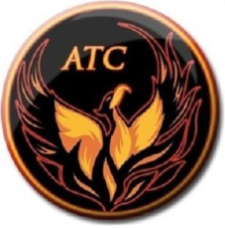 Lesson Plan TemplateInstructor’s name:P. ShainCourse/Grade:10th Pre-AP Week of:Jan. 13 – 17Unit Name:Old Man and the SeaCommon Core/ NM Content Standards:R1: Cite strong and thorough textual evidence of what text says explicitly…R4: Determine meaning of words and phrases as used in text…RI: Cite strong and thorough textual evidence to support analysis…W1: Demonstrate command of conventions..W5: Demonstrate understanding of figurative language…Essential Question(s):How does Hemingway accomplish powerful imagery without the use of adjectives? How is the overuse of conjunctions effective?Connections (prior learning/prior knowledge):Prior knowledge of and exposure to polysyndetonOther considerations (modifications, accommodations, acceleration, etc.):Resources/MaterialsTeacher: Grammar practice materials; OM novelStudents: sameAssessment (How will you monitor progress and know students have successfully met outcomes?)Daily: DOL check – Cold Call          Sit/Set, Raise/Rise, Lay/LieThis Week: Old Man and the SeaUnit: Old Man and the SeaAssessment (How will you monitor progress and know students have successfully met outcomes?)Daily: DOL check – Cold Call          Sit/Set, Raise/Rise, Lay/LieThis Week: Old Man and the SeaUnit: Old Man and the SeaVocabularyInnateEquanimitySalientDuctileOccludeBursarBedraggleRectitudeInterminableBodegaFathom GunwaleiridescentVocabularyInnateEquanimitySalientDuctileOccludeBursarBedraggleRectitudeInterminableBodegaFathom GunwaleiridescentGreek RootsHelios = sun                             helium, heliotrope, Helios (Sun god), helioscopeChronos = time                        synchronize, chronometer, chronology, chronicGreek RootsHelios = sun                             helium, heliotrope, Helios (Sun god), helioscopeChronos = time                        synchronize, chronometer, chronology, chronicLiterary ElementsSyndocheAphorismColloquial/colloquialismDidacticHomilyEuphemismLiterary ElementsSyndocheAphorismColloquial/colloquialismDidacticHomilyEuphemism